Оценка и сопоставление Заявок будет осуществляться комиссией в соответствии с требованиями Федеральный закон от 05.04.2013 N 44-ФЗ "О контрактной системе в сфере закупок товаров, работ, услуг для обеспечения государственных и муниципальных нужд", и Постановления Правительства РФ от 28.11.2013 N 1085 "Об утверждении Правил оценки заявок, окончательных предложений участников закупки товаров, работ, услуг для обеспечения государственных и муниципальных нужд" и  конкурсной документацией.  Оценка заявок (предложений) по стоимостнымкритериям оценки Количество баллов, присуждаемых по критериям оценки "цена контракта" и "стоимость жизненного цикла" (ЦБi), определяется по формуле:а) в случае если Цmin > 0,где:Цi - предложение участника закупки, заявка (предложение) которого оценивается;Цmin - минимальное предложение из предложений по критерию оценки, сделанных участниками закупки;КонсультантПлюс: примечание.Формула подпункта "б" пункта 16 приведена в соответствии с публикацией на Официальном интернет-портале правовой информации http://www.pravo.gov.ru, 02.12.2013. В "Собрании законодательства РФ", 09.12.2013, N 49 формула подпункта "б" пункта 16 приведена в следующем виде: .б) в случае если Цmin < 0,где Цmax - максимальное предложение из предложений по критерию, сделанных участниками закупки.Оценка заявок (предложений) по критерию оценки "расходы на эксплуатацию и ремонт товаров (объектов), использование результатов работ" может производиться при закупке товаров или работ по созданию объектов, которые, отвечая основным функциональным и качественным требованиям заказчика, могут различаться по стоимости эксплуатации и ремонта (использования результатов работ).Исходя из особенностей закупаемых товаров, создаваемых в результате выполнения работ объектов, заказчик вправе установить в документации о закупке и учитывать при оценке один или несколько видов эксплуатационных расходов либо совокупность предполагаемых расходов.Виды оцениваемых эксплуатационных расходов, учитываемых при оценке, устанавливаются заказчиком в документации о закупке исходя из особенностей закупаемого товара (объекта) и предполагаемых условий его эксплуатации и ремонта (использования результатов работ).Количество баллов, присуждаемых по критерию оценки "расходы на эксплуатацию и ремонт товаров (объектов), использование результатов работ" (ЦЭБi), определяется по формуле:где:ЦЭmin - минимальное предложение из предложений по критерию оценки, сделанных участниками закупки;ЦЭi - предложение участника закупки о сумме расходов на эксплуатацию и ремонт товаров (объектов), использование результатов работ в течение установленного срока службы или срока эксплуатации товара (объекта), заявка (предложение) которого оценивается. Предложение участника закупки о сумме расходов на эксплуатацию и ремонт товаров (объектов), использование результатов работ в течение установленного срока службы или срока эксплуатации товара (объекта), заявка (предложение) которого оценивается (ЦЭi), определяется по формуле:где:n - число видов эксплуатационных расходов, учитываемых при оценке;эрti - сумма эксплуатационных расходов, предусмотренных i-й заявкой по виду расходов (t), в течение срока службы или эксплуатации товара (объекта), указанного в документации о закупке. В случае если все заявки содержат одинаковые предложения по критерию "расходы на эксплуатацию и ремонт товаров (объектов), использование результатов работ", оценка заявок (предложений) по указанному критерию не производится. При этом величина значимости критерия "цена контракта" увеличивается на величину значимости критерия "расходы на эксплуатацию и ремонт товаров (объектов), использование результатов работ".Оценка заявок (предложений) по нестоимостнымкритериям оценки Оценка по нестоимостным критериям (показателям), за исключением случаев оценки по показателям, указанным в подпунктах «а» и «в» пункта 25 настоящих Правил, и случаев, когда заказчиком установлена шкала оценки, осуществляется в порядке, установленном пунктами 21 - 24настоящих Правил. В случае если для заказчика лучшим условием исполнения контракта по критерию оценки (показателю) является наименьшее значение критерия оценки (показателя), за исключением случая, предусмотренного пунктом 20 настоящих Правил, количество баллов, присуждаемых по критерию оценки (показателю) (НЦБi), определяется по формуле:НЦБi = КЗ x 100 x (Кmin / Кi),где:КЗ - коэффициент значимости показателя.В случае если используется один показатель, КЗ = 1;Кmin - минимальное предложение из предложений по критерию оценки, сделанных участниками закупки;Кi - предложение участника закупки, заявка (предложение) которого оценивается. В случае если для заказчика лучшим условием исполнения контракта по критерию оценки (показателю) является наименьшее значение критерия оценки (показателя), при этом заказчиком в соответствии с абзацем вторым пункта 11 настоящих Правил установлено предельно необходимое минимальное значение, указанное в абзаце втором пункта 11 настоящих Правил, количество баллов, присуждаемых по критерию оценки (показателю) (НЦБi), определяется:а) в случае если Кmin > Кпред, - по формуле:НЦБi = КЗ x 100 x (Кmin / Кi);б) в случае если , - по формуле: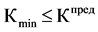 НЦБi = КЗ x 100 x (Кпред / Кi);при этом НЦБmin = КЗ x 100,где:КЗ - коэффициент значимости показателя. В случае если используется один показатель, КЗ = 1;Кmin - минимальное предложение из предложений по критерию оценки, сделанных участниками закупки;Кпред - предельно необходимое заказчику значение характеристик, указанное в абзаце втором пункта 11 настоящих Правил;Кi - предложение участника закупки, заявка (предложение) которого оценивается;НЦБmin - количество баллов по критерию оценки (показателю), присуждаемых участникам закупки, предложение которых меньше предельно необходимого минимального значения, установленного заказчиком. В случае если для заказчика лучшим условием исполнения контракта по критерию оценки (показателю) является наибольшее значение критерия оценки (показателя), за исключением случая, предусмотренного пунктом 24 настоящих Правил, количество баллов, присуждаемых по критерию оценки (показателю) (НЦБi), определяется по формуле:НЦБi = КЗ x 100 x (Кi / Кmax),где:КЗ - коэффициент значимости показателя.В случае если используется один показатель, КЗ = 1;Кi - предложение участника закупки, заявка (предложение) которого оценивается;Кmax - максимальное предложение из предложений по критерию оценки, сделанных участниками закупки. В случае если для заказчика лучшим условием исполнения контракта по критерию оценки (показателю) является наибольшее значение критерия (показателя), при этом заказчиком в соответствии с абзацем вторым пункта 11 настоящих Правил установлено предельно необходимое максимальное значение, указанное в абзаце втором пункта 11 настоящих Правил, количество баллов, присуждаемых по критерию оценки (показателю) (НЦБi), определяется:а) в случае если Кmax < Кпред, - по формуле:НЦБi = КЗ x 100 x (Кi / Кmax);б) в случае если , - по формуле: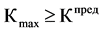 НЦБi = КЗ x 100 x (Кi / Кпред);при этом НЦБmax = КЗ x 100,где:КЗ - коэффициент значимости показателя. В случае если используется один показатель, КЗ = 1;Кi - предложение участника закупки, заявка (предложение) которого оценивается;Кmax - максимальное предложение из предложений по критерию оценки, сделанных участниками закупки;Кпред - предельно необходимое заказчику значение характеристик, указанное в абзаце втором пункта 11 настоящих Правил;НЦБmax - количество баллов по критерию оценки (показателю), присуждаемых участникам, предложение которых превышает предельно необходимое максимальное значение, установленное заказчиком. Показателями нестоимостного критерия оценки "качественные, функциональные и экологические характеристики объекта закупок" в том числе могут быть:а) качество товаров (качество работ, качество услуг);б) функциональные, потребительские свойства товара;в) соответствие экологическим нормам. Количество баллов, присваиваемых заявке (предложению) по показателям, предусмотренным пунктом 25 настоящих Правил, определяется как среднее арифметическое оценок (в баллах) всех членов комиссии по закупкам, присуждаемых заявке (предложению) по каждому из указанных показателей. Показателями нестоимостного критерия оценки "квалификация участников закупки, в том числе наличие у них финансовых ресурсов, оборудования и других материальных ресурсов, принадлежащих им на праве собственности или на ином законном основании, опыта работы, связанного с предметом контракта, и деловой репутации, специалистов и иных работников определенного уровня квалификации" могут быть:а) квалификация трудовых ресурсов (руководителей и ключевых специалистов), предлагаемых для выполнения работ, оказания услуг;б) опыт участника по успешной поставке товара, выполнению работ, оказанию услуг сопоставимого характера и объема;в) обеспеченность участника закупки материально-техническими ресурсами в части наличия у участника закупки собственных или арендованных производственных мощностей, технологического оборудования, необходимых для выполнения работ, оказания услуг;г) обеспеченность участника закупки трудовыми ресурсами;д) деловая репутация участника закупки. Оценка заявок (предложений) по нестоимостному критерию оценки "квалификация участников закупки, в том числе наличие у них финансовых ресурсов, оборудования и других материальных ресурсов, принадлежащих им на праве собственности или на ином законном основании, опыта работы, связанного с предметом контракта, и деловой репутации, специалистов и иных работников определенного уровня квалификации" производится в случае установления в документации о закупке в соответствии с пунктом 10 настоящих Правил показателей, раскрывающих содержание соответствующего критерия оценки, с указанием (при необходимости) предельно необходимого заказчику минимального или максимального значения, предусмотренного абзацем вторым пункта 11 настоящих Правил. Для использования в целях оценки заявок (предложений) шкалы оценки заказчик в документации о закупке должен установить количество баллов, присуждаемое за определенное значение критерия оценки (показателя), предложенное участником закупки. В случае если используется несколько показателей, значение, определенное в соответствии со шкалой оценки, должно быть скорректировано с учетом коэффициента значимости показателя. В случае если в отношении участников закупки предъявляются дополнительные требования в соответствии с частью 2 статьи 31Федерального закона "О контрактной системе в сфере закупок товаров, работ, услуг для обеспечения государственных и муниципальных нужд", такие дополнительные требования не могут применяться в качестве критериев оценки заявок (предложений).